ASSUNTO :. INDICO A REALIZAÇÃO DE ESTUDOS PARA REALIZAR MANUTENÇÃO NA PAVIMENTAÇÃO ASFALTICA E CONSTRUÇÃO DE GUIA E SARJETA NA RUA SILVIO BRUNIALTI NO JARDIM CARLOS GOMES.DESPACHO:.   SALA DAS SESSÕES ____/____/_____ PRESIDENTE DA MESA    INDICAÇÃO Nº  , DE 2021SENHOR PRESIDENTE,SENHORES VEREADORES,INDICO ao Exmo. Senhor Prefeito Municipal, para que o departamento competente, que seja realizado manutenção na pavimentação asfáltica e construção de guia e sarjeta na Rua Silvio Brunialti no Jardim Carlos Gomes.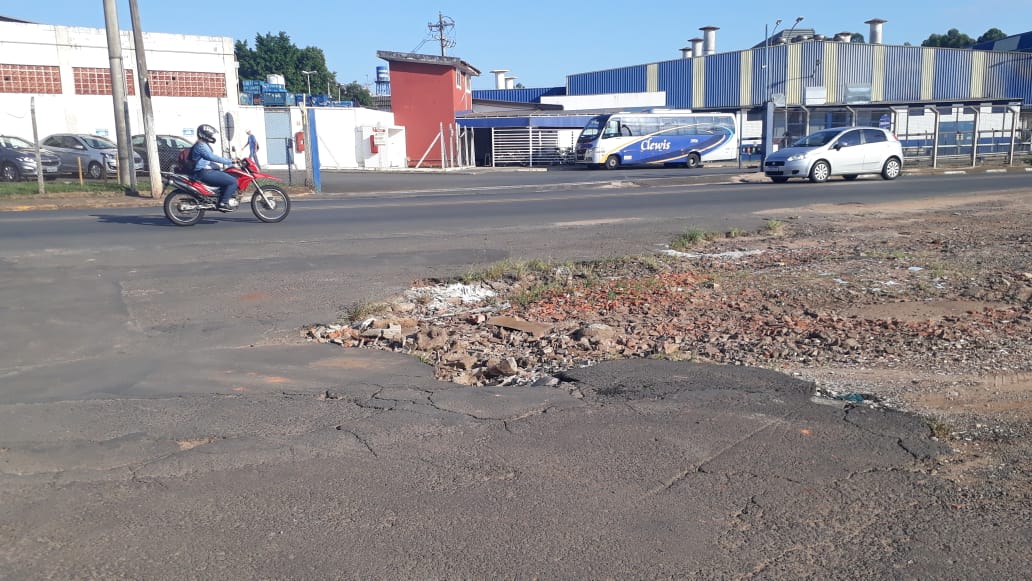 SALA DAS SESSÕES “VEREADOR SANTO RÓTOLLI”, aos 03 de março de 2021.VEREADOR LUIS ROBERTO TAVARES  